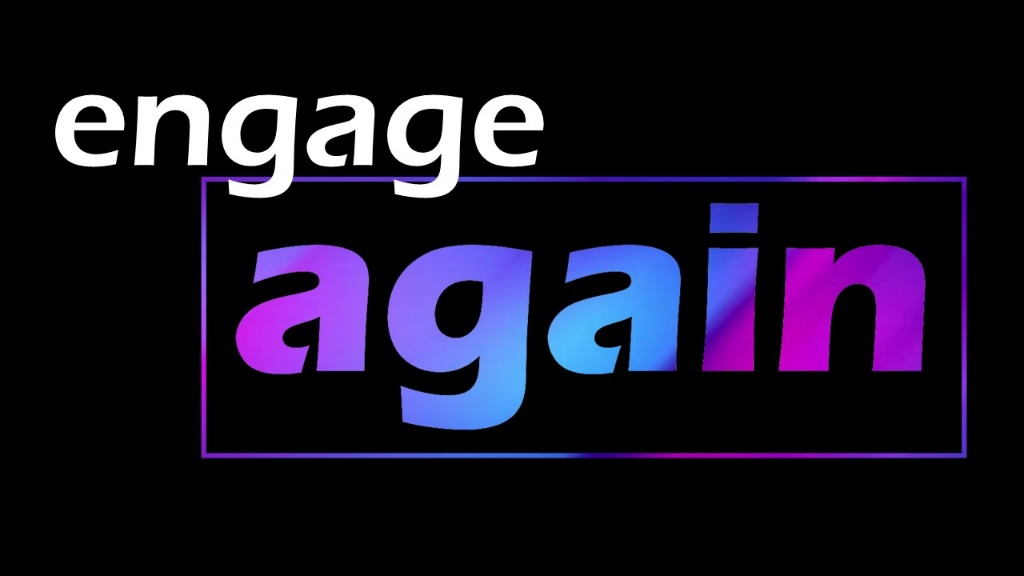 November 3, 2021Pastor Joseph BritainAnd no one pours new wine into old wineskins. Otherwise, the wine will burst the skins, and both the wine and the wineskins will be ruined. No, they pour new wine into new wineskins - Mark 2:22So that you may know the way by which you shall go, for you have not passed this way before - Josh 3:4b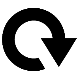 We must __________ __________ for the new	You will still be eating last year’s harvest when you will have to move it out to make room for the new - Lev 26:10__________________ or Threat	All peoples on earth will be blessed through you - Gen 12:3bSo that all the peoples of the earth may know Your Name and fear You, as do Your own people Israel - 1Ki 8:43bAll the ends of the earth will remember and turn to the Lord, and all the families of the nations will bow down before Him - Ps 22:27But the angel said to them, “Do not be afraid. I bring you good news that will cause great joy for all people. - Luke 2:10Then a voice told him, “Get up, Peter. Kill and eat.” “Surely not, Lord!” Peter replied. “I have never eaten anything impure or unclean.” The voice spoke to him a second time, “Do not call anything impure that God has made clean.” - Acts 10:13-15Then Peter said, “Surely no one can stand in the way of their being baptized with water. They have received the Holy Spirit just as we have.” - Acts 10:46b-47So when Peter went up to Jerusalem, the circumcised believers criticized him and said, “You went into the house of uncircumcised men and ate with them” - Acts 11:2-3When Peter came to Antioch, I opposed him to his face, because he stood condemned. For before certain men came from James, he used to eat with the Gentiles. But when they arrived, he began to draw back and separate himself from the Gentiles because he was afraid of those who belonged to the circumcision group. - Gal 2:11-12Our God is a God of ______ ____________________	The word of the Lord came to Jonah son of Amittai: “Go to the great city of Nineveh and preach against it, because its wickedness has come up before me.” But Jonah ran away from the Lord and headed for Tarshish. He went down to Joppa, where he found a ship bound for that port. After paying the fare, he went aboard and sailed for Tarshish to flee from the Lord. - Jonah 1:1-3You will still be eating last year’s harvest when you will have to move it out to make room for the new - Lev 26:10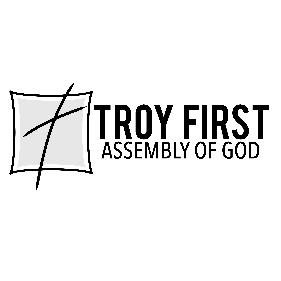 All scripture is from the New International Version unless otherwise notedNovember 3, 2021Pastor Joseph BritainAnd no one pours new wine into old wineskins. Otherwise, the wine will burst the skins, and both the wine and the wineskins will be ruined. No, they pour new wine into new wineskins - Mark 2:22So that you may know the way by which you shall go, for you have not passed this way before - Josh 3:4bWe must __________ __________ for the new	You will still be eating last year’s harvest when you will have to move it out to make room for the new - Lev 26:10__________________ or Threat	All peoples on earth will be blessed through you - Gen 12:3bSo that all the peoples of the earth may know Your Name and fear You, as do Your own people Israel - 1Ki 8:43bAll the ends of the earth will remember and turn to the Lord, and all the families of the nations will bow down before Him - Ps 22:27But the angel said to them, “Do not be afraid. I bring you good news that will cause great joy for all people. - Luke 2:10Then a voice told him, “Get up, Peter. Kill and eat.” “Surely not, Lord!” Peter replied. “I have never eaten anything impure or unclean.” The voice spoke to him a second time, “Do not call anything impure that God has made clean.” - Acts 10:13-15Then Peter said, “Surely no one can stand in the way of their being baptized with water. They have received the Holy Spirit just as we have.” - Acts 10:46b-47So when Peter went up to Jerusalem, the circumcised believers criticized him and said, “You went into the house of uncircumcised men and ate with them” - Acts 11:2-3When Peter came to Antioch, I opposed him to his face, because he stood condemned. For before certain men came from James, he used to eat with the Gentiles. But when they arrived, he began to draw back and separate himself from the Gentiles because he was afraid of those who belonged to the circumcision group. - Gal 2:11-12Our God is a God of ______ ____________________	The word of the Lord came to Jonah son of Amittai: “Go to the great city of Nineveh and preach against it, because its wickedness has come up before me.” But Jonah ran away from the Lord and headed for Tarshish. He went down to Joppa, where he found a ship bound for that port. After paying the fare, he went aboard and sailed for Tarshish to flee from the Lord. - Jonah 1:1-3You will still be eating last year’s harvest when you will have to move it out to make room for the new - Lev 26:10All scripture is from the New International Version unless otherwise noted